Приложение № 5.1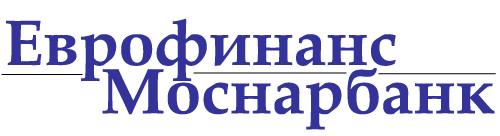 Сведения для идентификации выгодоприобретателя* - иностранной структуры без образования юридического лицаСрок хранения: 5 лет со дня прекращения отношений с клиентомПодпись Клиента                                                Фамилия, Имя, Отчество        	Дата заполнения сведений Клиентом__________________                        __________________________                        «___»______________ 20__г.Дата принятия Анкеты Банком                                           «___»______________ 20__г.                                             *Выгодоприобретатель - лицо, не являющееся непосредственно участником операции, к выгоде которого действует клиент, в том числе на основании агентского договора, договоров поручения, комиссии и доверительного управления, при проведении операций с денежными средствами и иным имуществомПолное наименование, полное фирменное наименованиеСокращенное наименование, сокращенное фирменное наименованиеОрганизационно-правовая формаИНН (КИО) (при наличии)Код (коды) (при наличии) иностранной структуры без образования юридического лица в государстве (на территории) ее регистрации (инкорпорации) в качестве налогоплательщика (или его (их) аналоги)ОКПО (при наличии)ОКАТО (при наличии)Регистрационный номер (номера) (при наличии), присвоенный иностранной структуре без образования юридического лица в государстве (на территории) ее регистрации (инкорпорации) при регистрации (инкорпорации)Регистрирующий орган и место регистрацииАдрес местонахождения (адрес государственной регистрации)Место ведения основной деятельностиСостав имущества, находящегося в управлении (собственности), фамилия, имя, отчество (при наличии) (наименование) и адрес места жительства (места нахождения) учредителей и доверительного собственника (управляющего) - в отношении трастов и иных иностранных структур без образования юридического лица с аналогичной структурой или функциейПочтовый адресСведения об основаниях, свидетельствующих о том, что клиент действует к выгоде другого лица при проведении банковских операций и иных сделокПодпись сотрудника Банка    _______________________     Фамилия, Имя, Отчество    ________________________        Должность         _________________________